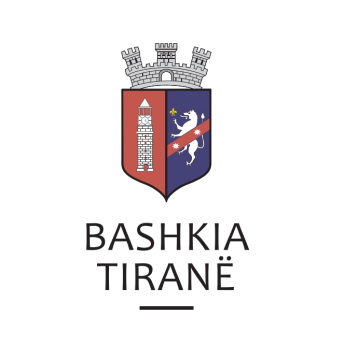      R  E  P U  B  L  I  K  A    E   S  H  Q  I  P  Ë  R  I  S  Ë
  BASHKIA TIRANË
DREJTORIA E PËRGJITHSHME PËR MARRËDHËNIET ME PUBLIKUN DHE JASHTË
DREJTORIA E KOMUNIKIMIT ME QYTETARËTLënda: Kërkesë për publikim lidhur me shpalljen e ankandit të tretë publik.Pranë Bashkisë Tiranë ka ardhur kërkesa për shpallje nga Shoqëria Përmbarimore “Bailiff Services Albania” sh.p.k., në lidhje me shpalljen e ankandit të tretë për pasurinë e paluajtshme për debitorët z. Blendi Mezini dhe znj. Anisa Mezini, për hipotekuesit z. Elton Mezini dhe znj. Nertila Mezini.Ju sqarojmë se të dhënat e pronës janë si më poshtë:“Njësi” me nr. pasurie 9/224-N2, vol. 12, faqe 6, ZK 8370,  sip. 72.3 m2.Adresa:                     Bulevardi ”Bajram Curri”, TiranëÇmimi fillestar:       32,814.4 (tridhjetë e dy mijë e tetëqind e katërbëdhjetë pikë katër) EuroDrejtoria e Komunikimit me Qyetarët ka bërë të mundur afishimin e shpalljes për Shoqërinë Përmbarimore “Bailiff Services Albania” sh.p.k., në tabelën e shpalljeve të Sektorit të Informimit dhe Shërbimeve për Qytetarët pranë Bashkisë Tiranë.